Информация  о приеме и переводе детей в  муниципальное бюджетное дошкольное образовательное учреждение  «Детский сад комбинированного вида № 17»  Алексеевского городского округав период с 10.04.2021г. по 20.04.2021г.       В период с 10  апреля  2021 года по  20 апреля  2021 года прием и перевод воспитанников в Детский сад № 17 не осуществлялся.Заведующий Детским садом № 17                              Белых И.А.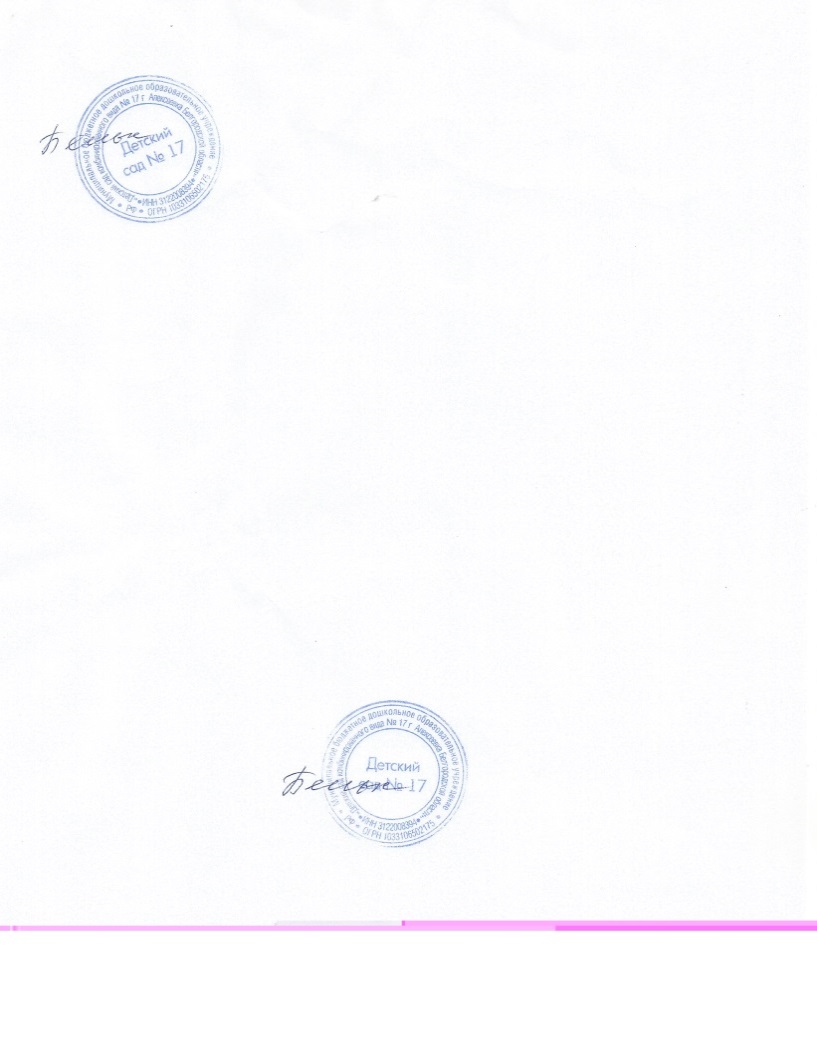 